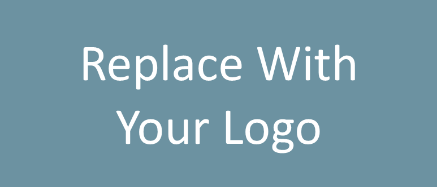 Sales Meeting Agenda<INSERT DATE / TIME><INSERT LOCATION>Welcome Company UpdatesMarketing Updates Education OpportunitiesLunch & Learn Workshop: Attracting New Business, <INSERT DATE, TIME, LOCATION>Practical Learning: Monthly Goal SettingReal Estate Trends/Updates Old Business New Business Next Sales Meeting: <INSERT DATE, TIME, LOCATION>FUN FACT: January 10th is National “Cut Your Energy Costs” Day Adjourn